 Acıbadem Mehmet Ali Aydınlar Üniversitesi 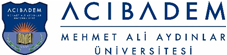 Öğrenci Yurtları                                                              DEPOZİTO İADE FORMU                                                        ÖĞRENCİ YURTLARI  MÜDÜRLÜĞÜ’NEAcıbadem Mehmet Ali Aydınlar Üniversitesinin öğrenci yurdunun  ……………. Numaralı odasında     kalmaktayım. ……/……./……. Tarihinden itibaren yurttan ayrılmak istiyorum. Gerekli işlemlerin yapılarak,ödediğim depozitomun tarafıma iade edilmesini arz ederim.                                                                              Öğrenci Ad Soyadı:                                                                                                   İmza:Yukarıdaki belirtilen hasar değerinin toplamının öğrencinin vermiş olduğu depozitodan kesilmesi için gereğini bilgilerinize sunarım.ÖĞRENCİ BİLGİLERİADI SOYADIADI SOYADIT.C  NO / ÖĞRENCİ NOT.C  NO / ÖĞRENCİ NOFAKÜLTE / BÖLÜMFAKÜLTE / BÖLÜMMAİL ADRESİ MAİL ADRESİ CEP TELEFONUCEP TELEFONUYURTTAN AYRILIŞ TARİHİYURTTAN AYRILIŞ TARİHİİADE ÇIKILACAK  HESAP BİLGİLERİİBAN SAHİBİNİN ADI SOYADI İBAN SAHİBİNİN ADI SOYADI İBAN NOSU İBAN NOSU TR…….. / ………./………../………../………./………./………İBAN SAHİBİNİN T.C  KİMLİK NOSUİBAN SAHİBİNİN T.C  KİMLİK NOSUİBAN SAHİBİNİN TELEFON  NUMARASIİBAN SAHİBİNİN TELEFON  NUMARASIHASAR GÖREN EŞYAYA AİT BİLGİLER         1. EŞYANIN ADI         1. EŞYANIN ADIHASAR NİTELİĞİHASAR NİTELİĞİHASAR DEĞERİ / TLHASAR DEĞERİ / TL       2. EŞYANIN ADI       2. EŞYANIN ADIHASAR NİTELİĞİHASAR NİTELİĞİHASAR DEĞERİ / TLHASAR DEĞERİ / TL        3. EŞYANIN ADI        3. EŞYANIN ADIHASAR NİTELİĞİHASAR NİTELİĞİHASARIN DEĞERİ        HASAR TUTARI / TLİADE EDİLECEK  DEPOZİTO TUTARI